E 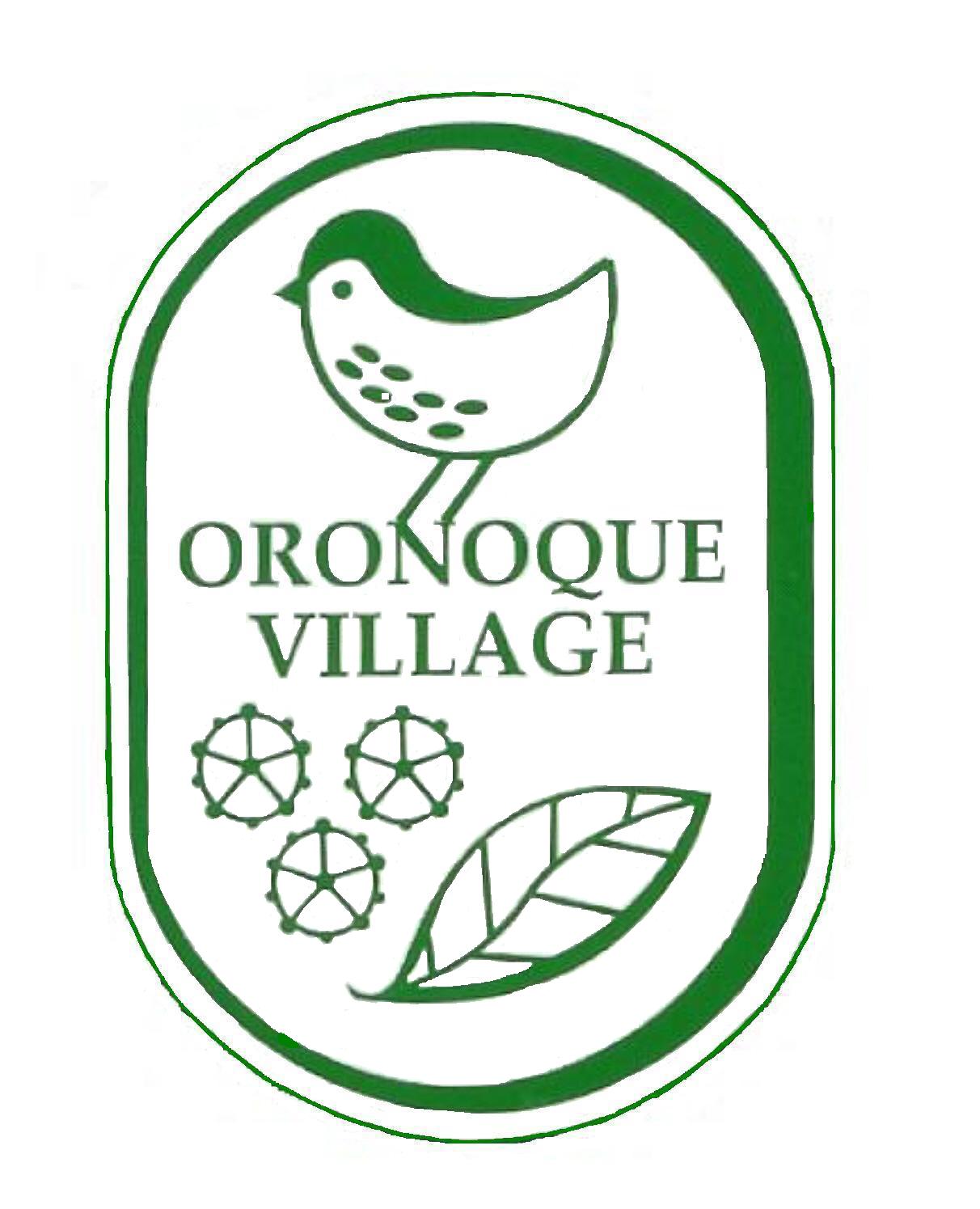 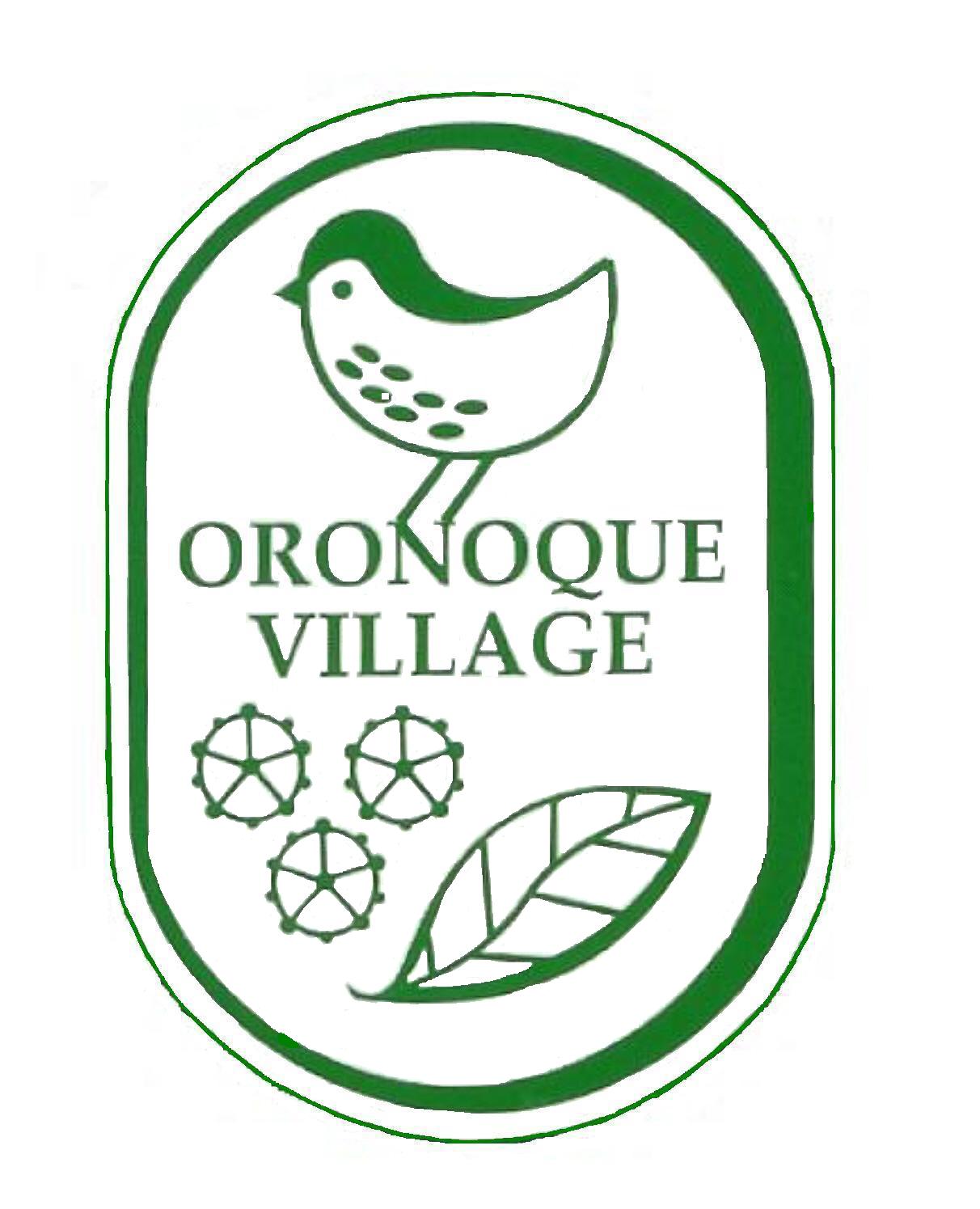 “CONDO FOR SALE” LISTING AGREEMENTFOR POSTING ON WWW.ORONOQUEVILLAGE.COMSeller/Realtor Name:_______________________________________________Contact Phone: _________________________________________________

Contact email: _____________________________________________________Property for Sale Address: _________________________________________________

Listing Price: $________________    MLS Number (if available) _____________________Number of Bedrooms: _______   Number of Baths: ______ Total Square Footage: _______The seller is allowed to run four photographs with each listing. Photos must be emailed as jpeg images to Carol King, Communications Manager, at cking@oronoquevillage.com 

Questions? Call (203) 377-5313.Please type a description of the home for sale.  (400-word limit, please DO NOT type in all caps. Listings must be in upper and lower case). Please do not email as a pdf file. Word documents are required.________________________________________________________________________________
_______________________________________________________________________________Listings are posted for FREE at this time. NOTICE: All submitted information placed on www.oronoquevillage.com  -- by Realtors and resident sellers -- are solely their responsibility. Oronoque Village Condominium Association Inc. has no involvement in the listings and provides no warranty or representation, express or implied, as to the accuracy of the information contained therein, and the same is submitted subject to errors and omissions, change of price, rental or other conditions, withdrawal without notice and to any specific listing conditions imposed by realtors or resident sellers.